Приложение № 2к приказу ФНС Россииот «24» февраля 2021 г.№ СД-7-13/162@Формат представления документов (информации), направляемых налогоплательщикам в целях заключения соглашения о ценообразовании, в электронной формеI. ОБЩИЕ СВЕДЕНИЯ1. Настоящий формат описывает требования к XML файлам (далее – файл обмена) передачи в электронной форме документов (информации), направляемых налогоплательщикам в целях заключения соглашения о ценообразовании.2. Номер версии настоящего формата 5.02, часть DCCCLXXII.II. ОПИСАНИЕ ФАЙЛА ОБМЕНА3. Имя файла обмена должно иметь следующий вид:R_Т_A_K_О_GGGGMMDD_N, где:R_Т – префикс, принимающий значение IU_SOGLTRISXA_K – идентификатор получателя информации, где: A – идентификатор получателя, которому направляется файл обмена, K – идентификатор конечного получателя, для которого предназначена информация из данного файла обмена. Каждый из идентификаторов (A и K) имеет вид:для организаций - девятнадцатиразрядный код (идентификационный номер налогоплательщика (далее - ИНН) и код причины постановки на учет (далее - КПП) организации (обособленного подразделения);для физических лиц – двенадцатиразрядный код (ИНН физического лица, при наличии. При отсутствии ИНН – последовательность из двенадцати нулей);для налоговых органов (только для идентификатора А) - четырехразрядный код налогового органа;О – идентификатор отправителя информации, для налоговых органов представляется в виде четырехразрядного кода налогового органа;GGGG – год формирования передаваемого файла, MM – месяц, DD – день;N – идентификационный номер файла. (Длина – от 1 до 36 знаков. Идентификационный номер файла должен обеспечивать уникальность файла).Расширение имени файла – xml. Расширение имени файла может указываться как строчными, так и прописными буквами.Параметры первой строки файла обменаПервая строка XML файла должна иметь следующий вид:<?xml  version ="1.0"  encoding ="windows-1251"?>Имя файла, содержащего схему файла обменаИмя файла, содержащего XSD схему файла обмена, должно иметь следующий вид:IU_SOGLTRISX_1_872_00_05_02_xx , где хх – номер версии схемы.Расширение имени файла – xsd.XML схема файла обмена приводится отдельным файлом и размещается на официальном сайте Федеральной налоговой службы.4. Логическая модель файла обмена представлена в виде диаграммы структуры файла обмена на рисунке 1 настоящего формата. Элементами логической модели файла обмена являются элементы и атрибуты XML файла. Перечень структурных элементов логической модели файла обмена и сведения о них приведены в таблицах 4.1-4.7 настоящего формата.Для каждого структурного элемента логической модели файла обмена приводятся следующие сведения:наименование элемента. Приводится полное наименование элемента;сокращенное наименование (код) элемента. Приводится сокращенное наименование элемента. Синтаксис сокращенного наименования должен удовлетворять спецификации XML;признак типа элемента. Может принимать следующие значения: «С» – сложный элемент логической модели (содержит вложенные элементы), «П» – простой элемент логической модели, реализованный в виде элемента XML файла, «А» – простой элемент логической модели, реализованный в виде атрибута элемента XML файла. Простой элемент логической модели не содержит вложенные элементы;формат элемента. Формат элемента представляется следующими условными обозначениями: Т – символьная строка; N – числовое значение (целое или дробное).Формат символьной строки указывается в виде Т(n-k) или T(=k), где: n – минимальное количество знаков, k – максимальное количество знаков, символ «-» – разделитель, символ «=» означает фиксированное количество знаков в строке. В случае, если минимальное количество знаков равно 0, формат имеет вид Т(0-k). В случае, если максимальное количество знаков не ограничено, формат имеет вид Т(n-).Формат числового значения указывается в виде N(m.k), где: m – максимальное количество знаков в числе, включая знак (для отрицательного числа), целую и дробную часть числа без разделяющей десятичной точки, k – максимальное число знаков дробной части числа. Если число знаков дробной части числа равно 0 (то есть число целое), то формат числового значения имеет вид N(m).Для простых элементов, являющихся базовыми в XML, например, элемент с типом «date», поле «Формат элемента» не заполняется. Для таких элементов в поле «Дополнительная информация» указывается тип базового элемента;признак обязательности элемента определяет обязательность наличия элемента (совокупности наименования элемента и его значения) в файле обмена. Признак обязательности элемента может принимать следующие значения: «О» – наличие элемента в файле обмена обязательно; «Н» – наличие элемента в файле обмена необязательно, то есть элемент может отсутствовать. Если элемент принимает ограниченный перечень значений (по классификатору, кодовому словарю и тому подобному), то признак обязательности элемента дополняется символом «К». Например, «ОК». В случае если количество реализаций элемента может быть более одной, то признак обязательности элемента дополняется символом «М». Например, «НМ» или «ОКМ».К вышеперечисленным признакам обязательности элемента может добавляться значение «У» в случае описания в XML схеме условий, предъявляемых к элементу в файле обмена, описанных в графе «Дополнительная информация». Например, «НУ» или «ОКУ»;дополнительная информация содержит, при необходимости, требования к элементу файла обмена, не указанные ранее. Для сложных элементов указывается ссылка на таблицу, в которой описывается состав данного элемента. Для элементов, принимающих ограниченный перечень значений из классификатора (кодового словаря и тому подобного), указывается соответствующее наименование классификатора (кодового словаря и тому подобного) или приводится перечень возможных значений. Для классификатора (кодового словаря и тому подобного) может указываться ссылка на его местонахождение. Для элементов, использующих пользовательский тип данных, указывается наименование типового элемента.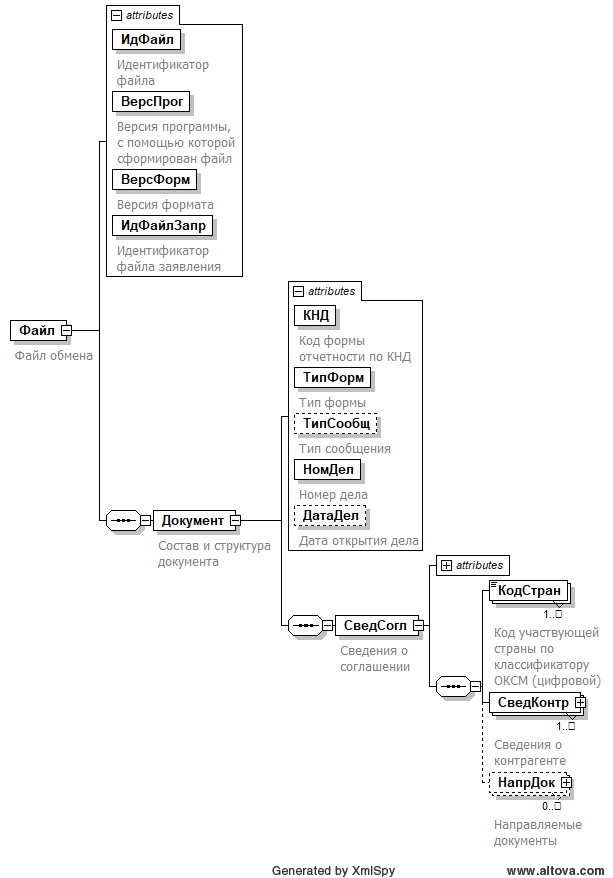 Рисунок 1. Диаграмма структуры файла обменаТаблица 4.1Файл обмена (Файл)Таблица 4.2Состав и структура документа (Документ)Таблица 4.3Сведения о соглашении (СведСогл)Таблица 4.4Сведения о контрагенте (СведКонтр)Таблица 4.5Сведения о контрагенте, являющемся российской организацией (КонтрРФ)Таблица 4.6Сведения о контрагенте, являющемся иностранной организацией (КонтрИН)Таблица 4.7Направляемые документы (НапрДок)Наименование элементаСокращенное наименование (код) элементаПризнак типа элементаФормат элементаПризнак обязательности элементаДополнительная информацияИдентификатор файлаИдФайлAT(1-255)ОУСодержит (повторяет) имя сформированного файла (без расширения)Версия программы, с помощью которой сформирован файлВерсПрогAT(1-40)ОВерсия форматаВерсФормAT(1-5)ОПринимает значение: 5.02 Идентификатор файла заявленияИдФайлЗапрAT(1-255)ОСостав и структура документаДокументСОСостав элемента представлен в таблице 4.2 Наименование элементаСокращенное наименование (код) элементаПризнак типа элементаФормат элементаПризнак обязательности элементаДополнительная информацияКод формы отчетности по КНДКНДAT(=7)ОКТиповой элемент <КНДТип>. Принимает значение: 1184014Тип формыТипФормAT(=2)ОКПринимает значение: 01 – ответ ФНС России на письмо НП о предварительной встрече (КНД1121131) |02 – письмо ФНС России о возврате заявления о заключении соглашения (КНД1121132) |03 – решение о продлении срока рассмотрения заявления о заключении соглашения (КНД1121112) |04 – решение о заключении соглашения (КНД1121113) |05 – решение о необходимости доработки соглашения (КНД1121115) |06 – решение об отказе от заключения соглашения (КНД1121114) |07 – решение об изменении условий соглашения (КНД1121129) |08 – решение о продлении срока действия соглашения (КНД1121130) |09 – решение о досрочном прекращении действия соглашения (КНД1121116) |10 – письмо о результатах предварительного обсуждения (КНД1121133)Тип сообщенияТипСообщAT(=1)НКПринимает значение:1 – ответ   | 2 – запрос Номер делаНомДелAT(1-25)ОДата открытия делаДатаДелAT(=10)НТиповой элемент <ДатаТип>.Дата в формате ДД.ММ.ГГГГСведения о соглашенииСведСоглСОСостав элемента представлен в таблице 4.3 Наименование элементаСокращенное наименование (код) элементаПризнак типа элементаФормат элементаПризнак обязательности элементаДополнительная информацияТип соглашенияТипСоглAT(=1)ОКПринимает значение: 1 – одностороннее   | 2 – одностороннее с участием иностранного государства   | 3 – многостороннее   | 4 – многостороннее с участием иностранного государства  Краткое описаниеКраткОписAT(1-5000)ОКоличество прилагаемых файловКолФайлAN(2)НЯвляется обязательным при наличии элемента <НапрДок>Код участвующей страны по классификатору ОКСМ (цифровой)КодСтранПT(=3)ОКМТиповой элемент <ОКСМТип>.Принимает значение в соответствии с Общероссийским классификатором стран мира (ОКСМ) ОК (МК (ИСО 3166) 004-97) 025-2001.Также может принимать значения:980 – Евросоюз   |981 – ЕАЭССведения о контрагентеСведКонтрСОМСостав элемента представлен в таблице 4.4 Направляемые документыНапрДокСНМСостав элемента представлен в таблице 4.7 Наименование элементаСокращенное наименование (код) элементаПризнак типа элементаФормат элементаПризнак обязательности элементаДополнительная информацияСведения о контрагенте, являющемся российской организацией   |КонтрРФСОСостав элемента представлен в таблице 4.5 Сведения о контрагенте, являющемся иностранной организациейКонтрИНСОСостав элемента представлен в таблице 4.6 Наименование элементаСокращенное наименование (код) элементаПризнак типа элементаФормат элементаПризнак обязательности элементаДополнительная информацияНаименование организацииНаимОргAT(1-1000)ОИНН организацииИННЮЛAT(=10)ОТиповой элемент <ИННЮЛТип> КППКППAT(=9)ОТиповой элемент <КППТип> Наименование элементаСокращенное наименование (код) элементаПризнак типа элементаФормат элементаПризнак обязательности элементаДополнительная информацияНаименование иностранной организации (в русской транскрипции)НаимОргAT(1-1000)ОНаименование иностранной организации (в латинской транскрипции)НаимОргЛатAT(1-1000)ОКод государства (территории)  регистрации (инкорпорации)СтрРегAT(=3)ОКТиповой элемент <ОКСМТип>. Принимает значение (цифровой код) в соответствии с Общероссийским классификатором стран мираРегистрационный номер (номера) в государстве (на территории) регистрации (инкорпорации) или их аналогиРегНомерAT(1-100)НКод (коды) налогоплательщика в государстве (на территории) регистрации (инкорпорации) или их аналогиКодНПРегAT(1-100)НАдрес в государстве (на территории) регистрации (инкорпорации)АдрСтрРегAT(1-254)ОНаименование элементаСокращенное наименование (код) элементаПризнак типа элементаФормат элементаПризнак обязательности элементаДополнительная информацияКод документаКодДокAT(4-7)ОКПринимает значение в соответствии со Справочником видов документов, а именно: 0260Наименование, реквизиты или иные индивидуализирующие признаки документаНаимДокAT(1-1000)ОИмя файла прилагаемого документаИмяФайлПT(1-255)ОМИмя файла сканированного документа имеет вид:    KD_O_P_N1_GGGGMMDD_N2, где:KD – префикс, принимающий значение кода документа в соответствии с <КодДок>;О – идентификатор налогового органа, сформировавшего файл - четырехразрядный код налогового органа;P – идентификатор налогоплательщика, для которого предназначен файл, имеет вид: для организаций – девятнадцатиразрядный код (ИНН и КПП организации);
для физических лиц – двенадцатиразрядный код (ИНН физического лица, при отсутствии ИНН – последовательность из двенадцати нулей);GGGGMMDD – дата формирования файла;N1, N2 – идентификационные номера файла (GUID). Если документ состоит из нескольких файлов, N1 одинаковый для всех файлов одного документа,  N2 уникален для каждого  файла независимо от принадлежности к документу.Расширение имени файла – tif | jpg | pdf | png.К файлам, содержащим отсканированные изображения, предъявляются следующие требования: черно-белое изображение с разрешением отсканированного документа не менее 150 и не более 300 точек на дюйм с использованием 256 градаций серого цвета.